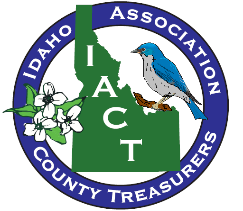 			   Idaho Association of County Treasurers
				   97th Annual Conference 2022                         Join us in Bonners Ferry, Idaho                          August 8-11, 2022January 11, 2022Dear Sponsor,We are starting the year 2022 with lots of hope and optimism that it will be a great year.  We hope this email finds you and yours healthy and happy.  District I will be our hosts for the 97th annual IACT conference August 8th-11th 2022, located in northern Idaho in Bonners Ferry, Idaho.District I has been very busy preparing plans for our annual 2022 conference.  We would hate to see your company miss the opportunity to display marketing materials and advertise your services and products to all 44 county treasurers throughout the State of Idaho.  The continued success of our conference is due to the contributions and relationships we have established with our sponsors and exhibitors. This year once again we will offer designated times to meet with our sponsors, along with our sponsor BLACKOUT BINGO drawing.   As you are aware IACT is dedicated to providing our members with continued education, finding the best possible ways to serve our communities and its citizens, focusing on legislation, education and promoting partnerships with our sponsors.  Do not miss this opportunity of becoming part of our team, please take a moment to review and return the enclosed Sponsorship/Exhibitor information.  You will have your company logo included in our annual conference agenda, as well as displayed on the IACT website depending on the level of sponsorship you chose.  Do not hesitate; mail your sponsorship pledge to Annette Dygert, PO Box 128, Murphy, ID, 83650, or call 1-208-495-1158 to confirm your sponsorship pledge.  You may also email your request to adygert@co.owyhee.id.us. Prior planning and budgeting are essential in organizing a function of this complexity; we would appreciate your earliest consideration.  We would like to have the budget reasonably determined, as well as sponsorship meals, breaks and program in place by the end of March, with payment received no later than June 30, 2022.Thank you for your time, consideration and continued support of the IACT.  We look forward to your sponsorship.Best Regards,AnnetteAnnette DygertOwyhee County TreasurerIACT Conference Affiliate Committee - Chair